           Januar 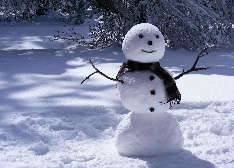 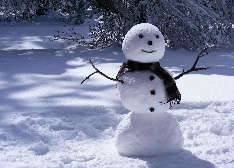 Gult nivå videreføres:Tiltakene for smittevern går igjen over på gult nivå slik som det har vært denne høsten. Så får vi håpe at vi nærmer oss grønt nivå og en «normal» hverdag snart. Nå har vi hatt to uker på rødt nivå og ser at gult nå har blitt den nye normalen vår. I utgangspunktet kan vi på gult nivå ha trinnvise kohorter på SFO, men vi fortsetter med klassekohorter bortsett fra 4. trinn. De blir trinnvis pga. få elever. Det som vi har sett på som positivt når vi har vært mer delt i grupper er at den enkelte voksne har mye bedre oversikt over «sine» elever og det er lettere å følge opp den enkelte. Vi ser generelt sett at leken har vært god i mindre grupper.Morgen- SFO: Morgen SFO blir på gult nivå innendørs igjen hvor 1. trinn er i sine rom som før og 2.-4. trinn blir fordelt trinnvis på store SFO som før jul. Månedsplan SFO:Vi kommer til å legge ut månedsplan fremover for hvert trinn slik at dere kan følge med på hvilke aktiviteter som er. Skift:Vi ber om at alle sjekker at barnet har skift og klær til årstiden.Følg med på planen når vi har turdag slik at barnet er kledd etter forholdene.Foreldreundersøkelsen i SFO:Foreldreundersøkelsen i SFO blir på 2. trinn til våren og vil være digital. Vi kommer tilbake med mer info når det er klart.Mat:Denne høsten har vi ikke brukt like mye på matbudsjettet som vanlig pga. at vi i oppstarten ikke hadde mulighet for varmmat på fredagen og salatbaren onsdag. Vi er nå i gang med varmmat på fredag, men salatbar har ikke vært gjennomførbart, men vi har nå ostesmørbrød på onsdagene. Vi kommer også til å kjøpe inn mer frukt og yoghurt som alle vil få tilbud om.Henting:Nå når vi er på gult kan foresatte hente barna sine inne på skolen,men ber dere holde avstand til andre foresatte og barn. Dere trenger ikke lengre ringe inn for å få de sendt ut.Beskjeder:Viktig at beskjeder kommer innen kl. 12.30 slik at listene blir gjort klar før oppstart av SFO. Slik det er nå kommer det fryktelig mange meldinger om barn som skal gå hjem selv, eller bli med noen hjem gjennom hele dagen på SFO. Svømming:Nå får vi endelig starte opp med svømming igjen, og vi fortsetter med 1 B neste tirsdag.Vinterferie:Vinterferien er første uken i mars og vi ønsker en oversikt over hvem som ønsker å benytte seg av tilbudet. Alle må svare uansett om de kommer eller har fri. Som tradisjon har vi reist med buss til Stavtjørn eller Brekko, men usikkert om det er gjennomførbart i år i forhold til smittevern. Kommer nærmere tilbake til plan for vinterferien. Legger ved link dere kan registrere barna på. https://forms.gle/yMe52vdfpbJQt2vy7